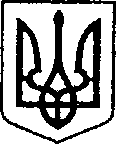                      УКРАЇНА                                      ЧЕРНІГІВСЬКА ОБЛАСТЬ   Н І Ж И Н С Ь К А    М І С Ь К А    Р А Д А  4 сесія VIII скликання                                   Р І Ш Е Н Н Я  від 24 грудня  2020р.	                м. Ніжин	                          № 46-4/2020Про включення в перелік земельнихділянок для продажу права  власностіна земельних торгах окремими лотами           Відповідно до статей 25, 26, 42, 59, 60, 73 Закону України «Про місцеве самоврядування в Україні», статей 12, 124, 135, 136, 137  Земельного кодексу України, Регламенту Ніжинської міської ради Чернігівської області, затвердженого рішенням Ніжинської міської ради Чернігівської області VIII скликання від 27 листопада 2020 року № 3-2/2020, розглянувши заяву Костирка М.М. від 27.08.2020р., міська рада вирішила:       	         1.  Відмовити у включенні  в  перелік  вільних  від забудови земельних ділянок,  право власності  яких підлягає продажу на конкурентних засадах (земельних торгах)  земельну ділянку за адресою: м. Ніжин, вул. Липіврізька, 50А, орієнтовною площею 0,0200 га, кадастровий номер 7410400000:02:004:0125,  зі зміною цільового призначення земельної ділянки з «для будівництва та обслуговування будівель закладів освіти» на «03.07. Для будівництва та обслуговування будівель торгівлі»,  продаж  права  власності  на яку пропонується на  аукціоні,  на підставі ст. 53 Земельного кодексу України;    ч. 2 і 5 ст. 17,    ст. 34 Закону України  «Про охорону культурної спадщини»  та враховуючи  зауваження  відділу містобудування та архітектури  виконавчого  комітету Ніжинської міської ради від 22.12.2020р. № 10-37/203,  зауваження  управління комунального майна  та земельних відносин Ніжинської міської ради  від 1866 від 23.12.2020р.             2.   Начальнику управління комунального майна та земельних відносин  Онокало  І.А.  забезпечити  оприлюднення даного рішення на офіційному сайті Ніжинської міської ради протягом п’яти робочих днів з дня його прийняття.            3. Організацію виконання даного рішення покласти на першого заступника міського голови з питань діяльності виконавчих органів ради Вовченка Ф.І. та   управління комунального майна та земельних відносин Ніжинської міської ради (Онокало І.А.).            4.   Контроль за виконанням даного рішення покласти на постійну комісію міської ради  з питань регулювання земельних відносин, архітектури, будівництва та охорони навколишнього середовища                                                     (голова комісії Глотко В.В.).Міський голова         				                     Олександр  КОДОЛА